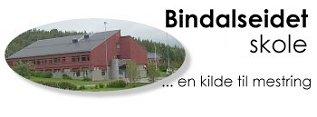 Forskrift om ordensreglement for Bindalseidet skole§ 1. HjemmelForskrift om ordensreglement for Bindalseidet skole er vedtatt av styret med hjemmel i opplæringsloven § 2-9.§ 2. FormålOrdensreglementet skal gi elevene forutsigbare og trygge rammer å forholde seg til. Sammen med forebyggende arbeid skal ordensreglementet brukes for å skape et godt skolemiljø, som fremmer både helse, trivsel og læringsutbytte. Ordensreglementet skal bidra til å utvikle elevenes sosiale ferdigheter, og til å bygge positive relasjoner elevene imellom og mellom elever og ansatte.§ 3. VirkeområdeOrdensreglementet gjelder i skoletiden, på skoleveien og under alle arrangement i skolens regi utenfor skoletiden.§ 4. Ansvar§4-1. Generelt ansvar for elever, ansatte og foreldreBåde elever, ansatte og foreldre har ansvar for å skape et godt skolemiljø. Viktigst er det at alle bryr seg om hverandre, oppfører seg pent mot hverandre, omtaler hverandre med respekt, og tar avstand fra mobbing, diskriminering, vold og hærverk.§ 4-2. Spesielt ansvar for de ansatte§ 4-2-1. OpplysningspliktRektorene har sammen med kontaktlærerne ansvar for at ordensreglene gjøres kjent for elever og foreldre hvert år ved skoleårets begynnelse. Ordensreglementet tas opp som tema i klassene innen utgangen av august hvert skoleår og på første foreldremøte hver høst.§ 4-2-2. HandlingspliktDe ansattes handlingsplikt følger av opplæringslovens § 9a-3, 2. ledd:Dersom nokon som er tilsett ved skolen, får kunnskap eller mistanke om at ein elev blir utsett for krenkjande ord eller handlingar som mobbing, diskriminering, vald ellerrasisme, skal vedkommande snarast undersøkje saka og varsle skoleleiinga, og dersom det er nødvendig og mogleg, sjølv gripe direkte inn.§ 5. Elevenes generelle rettigheter og plikterSom elev har du rett til:et skolemiljø som gir deg trygghet og sosial tilhørighetå bli hørt i saker som gjelder ditt eget forhold til skolenå få forklare deg før det blir tatt avgjørelse om sanksjonerSom elev har du plikt til:å følge allment aksepterte normer for oppførsel og folkeskikkå følge ordensreglementetå rette deg etter anvisninger og pålegg fra rektor, lærere eller andre som arbeider ved skolen§ 6. Elever og foreldre sin rett til å be om tiltakOpplæringsloven § 9a-3, 3. ledd gir elever og foreldre rett til å be skolen iverksette tiltak som vedrører det psykososiale skolemiljøet:Dersom ein elev eller forelder ber om tiltak som vedkjem det psykososiale miljøet,deriblant tiltak mot krenkjande åtferd som mobbing, diskriminering, vald ellerrasisme, skal skolen snarast mogleg behandle saka etter reglane om enkeltvedtak iforvaltningslova. Om skolen ikkje innan rimeleg tid har teke stilling til saka, vil detlikevel kunne klagast etter føresegnene i forvaltningslova som om det var gjortenkeltvedtak.Henstillinger fra elever og foreldre behøver ikke være skriftlige, selv om dette anbefales av hensyn til etterprøvbarheten. § 7. Grunnlaget for vurdering i orden og adferdAlle elever har rett til vurdering. Grunnlaget for vurdering i orden og adferd er gitt i forskrifttil opplæringsloven § 3-5:Grunnlaget for vurdering i orden og i åtferd er knytt til i kva grad eleven opptrer itråd med ordensreglementet til skolen.Grunnlaget for vurdering i orden er knytt til om eleven er førebudd til opplæringa, ogkorleis arbeidsvanane og arbeidsinnsatsen til eleven er. Det inneber mellom anna omeleven er punktleg, følgjer opp arbeid som skal gjerast, og har med nødvendiglæremiddel og utstyr.Grunnlaget for vurdering i åtferd er knytt til korleis eleven oppfører seg overformedelevar, lærarar og andre tilsette i og utanfor opplæringa. Det inneber mellomanna om eleven viser omsyn og respekt for andre.Ordensregler:§ 8-1 Regler knyttet til orden1. Møt presis til skoletimene og til andre avtaler.2. Møt uthvilt og ha med deg alt utstyr som er nødvendig for opplæringen.3. Gjør ferdig skolearbeidet innen de fastsatte tidsfrister.4. Ta godt vare på skolebøker, annet undervisningsmateriell og alle eiendeler somtilhører skolen.5. Fusk på prøver eller annet innleveringsarbeid er ikke tillatt.6. Aktiviteter utenfor skolens område må kun skje etter avtale.7. Hold det ryddig rundt deg, og bidra til at hele skoleområdet holdes rent og ryddig.8. Planlegges det å være borte fra skolen mer enn to dager skal det søkes rektor om permisjon i god tid på forhånd. I alle andre tilfeller skal det så snart det er praktisk mulig, gis melding til kontaktlæreren om årsaken til fraværet.9. Personlige verdigjenstander er ikke dekket av elevforsikring, og børderfor ikke tas med på skolen.§ 8-2 Regler knyttet til adferd1. Vis folkeskikk, og opptre med høflighet og respekt overfor alle andre ved skolen – for eksempel når det gjelder språkbruk, og i måten du tiltaler eller omtaler andre.2. Elever står ved pulten når timen starter. Vi hilser alltid ved møte av ny lærer.3. Hold nødvendig arbeidsro i skoletimene.4. Bruk av skolens datamaskiner og bruk av internett skal ikke skje i friminuttene. 5. Snøballkasting skal bare skje på tilvist sted.6. a)Utstyr eller gjenstander som kan forstyrre undervisningen eller være til skade eller ubehag for andre, skal ikke tas med på skolen. b)Vi bruker bare akematter og rumpebrett i akebakken.7.Mobiltelefon skal ikke brukes på skolens område. Den oppbevares lydløst i sekken. Mobilen kan brukes til skolearbeid når lærer finner det formålstjenlig. 8. Hærverk, vold, mobbing, rasistiske utsagn eller handlinger og all form for sjikane,krenkelse eller trakassering er forbudt.9. Besittelse og/ eller bruk av tobakk, snus og rusmidler er forbudt. Likeså farlige gjenstander.Tiltak som kan brukes ved regelbrudd:§ 10 Generelt om bruk av tiltakBrudd på ordensreglementet kan følges opp på ulike måter, dels vurdert etter ordensbruddets alvorlighetsgrad, dels vurdert etter gjentakelseshyppighet, og dels etter elevens forutsetninger.Ofte kan det være tilstrekkelig med uformelt tilsnakk, en eller flere ekstra veiledningssamtaler med eleven som ledd i den løpende underveisvurderingen av elevens orden og adferd, eller hyppigere kontakt med elevens foreldre enn minstekravet.I andre tilfeller kan skolen finne det nødvendig med en form for straffesanksjon ellerrefselsestiltak. Til dette kan bare de som er nevnt i § 11, benyttes. Kollektiv straff, fysisk straff eller krenkende straff kan ikke i noe tilfelle benyttes. Se likevel § 12 om fysisk inngripen for å stoppe en hendelse.§ 11. Tiltak som kan eller skal brukes som straff for brudd på ordensreglementetEn sanksjon skal komme så nær regelbruddet som mulig, men likevel ikke tidligere enn at hver sak er forsvarlig opplyst og behandlet.1. Skriftlig advarsel.2. Pålegg om tilstedeværelse på skolen før eller etter skoletid for samtale medkontaktlærer, rektor eller den rektor gir myndighet, eller for utføring av pålagteoppgaver.3. Pålegg om å rette opp den skaden eleven selv har påført skolens eiendom og/ eller eiendeler - for eksempel rydde søppel, vaske gulv eller fjerne tagging.4. Restriksjoner i bruken av skolens datamaskiner og I-pader.5. Avgrenset bevegelsesfrihet i friminutt - for eksempel påbud om å være i nærheten av en navngitt ansatt, eller om å holde seg på et avgrenset område inne eller ute.6. Pause eller friminutt på andre tidspunkt enn andre elever.7. Bortvisning fra undervisningen for enkelttimer eller resten av dagen - jf. opplæringsloven8. Ungdomsskoleelever kan bortvises fra skolen i inntil tre skoledager etter alvorligeeller gjentatte brudd på ordensreglementet - jf. opplæringsloven § 2–10.9. Bortvisning fra eksamen - etter først å ha fått advarsel - jf. forskrift til opplæringsloven § 3-36.10. Midlertidig eller permanent overføring til annen klasse eller basisgruppe.11. Overføring til annen skole når hensynet til de andre elevene tilsier det, og andre tiltak allerede er prøvd - jf. opplæringsloven § 8-1, 3. ledd. Skal bare benyttes i særlige tilfeller.12. Pålegg om å erstatte skade - jf. lov om skadeserstatning §§ 1-1 og 1-2.13. Midlertidig beslagleggelse av mobiltelefonen for resten av skoledagen.14. Mobiltelefon som uten samtykke brukes til å fotografere og/ eller gjøre lydopptak av andre elever, skal beslaglegges. Er det mistanke om at fotograferingen og/ ellerlydopptaket er krenkende, kan rektor vurdere om mobiltelefonen bør overleveres til politiet. Elevens foreldre skal i slike tilfeller alltid varsles av skolen uavhengig av om også politiet tar kontakt med dem.15. Rusmidler og farlige gjenstander skal beslaglegges og vurderes overlevert til politiet. Elevens foreldre skal i slike tilfeller alltid varsles av skolen uavhengig av om også politiet tar kontakt med dem.16. Grove brudd på straffeloven - for eksempel grov vold, grove trusler, ildspåsettelse, bruk av eksplosiver, grovt hærverk eller grovt tyveri - skal normalt meldes til politiet. Elevens foreldre skal i slike tilfeller alltid varsles av skolen uavhengig av om også politiet tar kontakt med dem.§ 12. Bruk av fysisk makt for å stanse vold, slåsskamp, hærverk osv.Ansatte har plikt til å prøve å stanse vold, slåsskamp, hærverk osv. Så sant det er forsvarlig, skal den ansatte gripe inn umiddelbart, og om nødvendig med mild fysisk makt. Den fysiske makten må ikke ha karakter av straff mot enkeltelev(er).§ 13. Vurdering med karakter i orden og adferdUngdomsskoleelever skal ha egne karakterer både i orden og i adferd. Karakteren skal fortelle eleven og elevens foresatte hvordan eleven forholder seg til skolens ordensreglement og til allment aksepterte normer for oppførsel og folkeskikk. Vurderingen skal ta hensyn til de forutsetningene eleven har.IV Saksbehandlingsregler ved sanksjoner§ 14. Krav til skriftlig notatDersom et av tiltakene i § 11 settes i verk mot en elev, må skolen lage et skriftlig notat som dokumentasjon. Det må fremkomme hvilken elev tiltaket er rettet mot, hvilket tiltak som er iverksatt, hvilken ordensregel som er brutt, tidspunktet for ordensbruddet, tidspunktet for gjennomføring av tiltaket, hvordan eleven har forklart seg, og hva elevens foreldre og/ eller andre har uttalt. Notatet skal undertegnes av den som har vedtatt tiltaket, og arkiveres.Eleven og/ eller elevens foreldre skal uoppfordret gis en kopi eller bli gjort kjent med retten til dokumentinnsyn.§ 15. Elevens rett til å forklare segFør det kan tas avgjørelse om å bruke et av tiltakene i § 11, skal eleven gis anledning til å forklare seg for kontaktlærer, rektor eller den rektor bemyndiger - jf.opplæringsloven § 2-9, 4. ledd:Før det blir teke avgjerd om refsing, blant anna om bortvising, skal eleven ha høve tilå forklare seg munnleg for den som skal ta avgjerda.For at saken skal være så godt opplyst som mulig - jf. forvaltningsloven § 17, 1. ledd - må det vurderes å innhente opplysninger fra andre enn eleven selv, for eksempel fra elever og ansatte som var vitne til ordensbruddet, og fra de lærerne som kjenner eleven best - særlig elevens kontaktlærer.§ 16. Sanksjoner som bare kan ilegges av rektora) Det er bare rektor som kan avgjøre om et ordensbrudd skal anmeldes til politiet, eller om det skal kreves økonomisk erstatning fra elev og/ eller foreldre.b) Å bortvise en ungdomsskoleelev fra skolen for en hel dag eller mer er et enkeltvedtak og skal behandles etter reglene i forvaltningsloven kapittel IV, V og VI og opplæringsloven § 2-10, 2. ledd, der det heter:Rektor sjølv vedtek bortvising etter å ha rådført seg med lærarane til eleven. Før detblir gjort vedtak, skal ein ha vurdert å bruke andre hjelpe- eller refsingstiltak.Foreldra til elevar på årstrinna 1-7 skal varslast før det blir sett i verk bortvising forresten av dagen.Rektorene gis ikke anledning til å gi lærere myndighet til å ta avgjørelse om bortvisning av elev(er) fra lærerenes egne undervisningstimer - jf. opplæringslovens § 2-10, siste ledd.Selv om opplæringsloven ikke gir pålegg om å varsle foreldrene til ungdomsskoleelever før bortvisningsvedtak fattes, stiller forvaltningslovens § 16 krav om forhåndsvarsel før enkeltvedtak kan fattes i de tilfeller en part ikke allerede har fått uttale seg gjennom søknad eller på annen måte. For å oppnå tidsmessig nærhet mellom ordensbruddet og bortvisningen kan hovedregelen om at et forhåndsvarsel skal gis skriftlig, avvikes. Av forhåndsvarselet skal det gå fram hvilken sanksjon som vurderes iverksatt, og hvilket ordensbrudd sanksjonen er en reaksjon på. Foreldrene sin frist til å uttale seg kan være kort.Når bortvisningsvedtak fattes, må det fremgå av rektors saksutredning hvordan eleven har forklart seg, hva som er fremkommet i rådføringen med elevens lærere, hvilke andre konkrete hjelpe- eller refsingstiltak som er vurdert, og hvorfor disse ikke anses som tilstrekkelige.c) Bortvisning fra eksamen er enkeltvedtak som skal behandles etter forvaltningslovens kapittel IV, V og VI, og forskrift til opplæringsloven § 3-36, der det heter i andre punktum:Bortvising skal avgjerast av rektor sjølv og er eit enkeltvedtak som kan påklagast tilfylkesmannen. Eleven eller privatisten skal ha høve til å uttale seg munnleg for rektorfør rektor eventuelt fattar enkeltvedtaket om bortvising.d) Å flytte en elev til en annen klasse eller basisgruppe er et enkeltvedtak, og skal behandles etter reglene i forvaltningsloven kapittel IV, V og VI.§ 17. Sanksjoner som bare kan ilegges av skoleeierÅ flytte en elev til en annen skole er et enkeltvedtak som krever behandling i henhold til forvaltningslovens kapittel IV, V og VI, og opplæringsloven § 8-1, 3. ledd der det heter:Når omsynet til dei andre elevane tilseier det, kan ein elev i særlege tilfelle flyttast tilein annan skole enn den skolen eleven har rett til å gå på etter første leddet. Før detblir gjort vedtak om å flytte ein elev, skal ein ha prøvd andre tiltak. Når det ernødvendig, kan eleven flyttast til ein skole utanfor kommunen, men ikkje slik at eleven må flytte ut av heimen eller at skoleskyssen blir uforsvarleg lang.§ 18. Nedsatt karakter for ungdomsskoleelever i orden og/ eller adferdFor at en ungdomsskoleelev skal gis annen karakter enn den beste i orden og adferd, må det være gitt forhåndsvarsel i så god tid at eleven har anledning til å forbedre karakteren sin - jf. forskrift til opplæringsloven § 3-7, 2. og 3. ledd:Eleven og foreldra skal også varslast skriftleg dersom det er fare for at eleven ihalvårsvurdering med karakter eller i standpunktkarakter kan få karakteren nokså god (Ng) eller lite god (Lg) i orden eller i åtferd.Varselet skal givast utan ugrunna opphald. Varselet skal (…) gi eleven høve til åforbetre karakteren i orden eller åtferd.Også de siste ukene og dagene av et skolehalvår har betydning for karaktersettingen. Det kan derfor forekomme tilfeller der brudd på ordensreglementet kommer på et så sent tidspunkt og/eller er av så alvorlig karakter, at et slikt forhåndsvarsel ikke gir eleven noen reell mulighet til å forbedre karakteren.V Vedlegg – fra 5.klasseVedlegg nr. 1: Avtale for elevers bruk av digitale nettVedlegg nr. 1 til Forskrift om ordensreglement for Bindalseidet skoleAvtale for elevers bruk av digitale nett:Mitt navn erJeg er elev på __________________________________ skole på ______ trinn.Jeg har fått tildelt egen brukeridentitet og et personlig passord som gir meg tilgang tilskolens datanettverk og til It´s learning.Jeg skal ikke la andre få vite mitt passord.Jeg skal ikke søke frem, skrive ut eller sette bokmerker på sider med pornografisk,rasistisk eller nazistisk innhold av noe slag. Dersom nettsider med slikt innholddukker opp på skjermen, skal jeg lukke disse nettsidene med en gang. Jeg skal ikkelage nettsider eller skrive innlegg på nettet med slikt innhold.Jeg skal ikke opptre anonymt på nettet.Jeg skal ikke mobbe eller skjelle ut eller fornærme andre på nettet.Jeg vet at skolen følger Datatilsynets regler om offentliggjøring av bilder pånett. Situasjonsbilder fra for eksempel skolens skidag eller skolens 17.mai-tog, kanlegges på nett dersom det ikke er krenkende for noen av de som er med på bildet.Portrettbilder, som er bilde av en eller flere bestemte personer, krever samtykke frade som er med på bildet, før bildet legges ut på nett. Er du som er med påbildet under 15 år, skal du ha tillatelse fra hjemmefra.Jeg skal ikke bestille varer av noe slag via skolens datamaskinerJeg skal ikke laste ned programvare fra nettet på skolens datamaskiner med mindredet er en del av undervisningen.Jeg skal heller ikke slette programvare på skolens datamaskiner.Jeg vet at all aktivitet i skolens datanettverk blir loggført og at data kan spores tilbaketil den enkelte som har produsert dataene.Jeg er kjent med at klassens og min egen lagring på skolens datamaskiner kan lesesog eventuelt fjernes av rektor eller av den som rektor gir fullmakt.Jeg aksepterer at dersom jeg ikke overholder disse reglene, kan jeg bli fratatt tilgangtil skolens datamaskiner i en periode.Jeg godtar at skolens ledelse kan varsle mine foresatte dersom jeg ikke holder megtil skolens regler for bruk av skolens datamaskiner.Min egen underskrift:Underskrift hjemmefra som bekrefter at avtalen er lest: Dagens dato